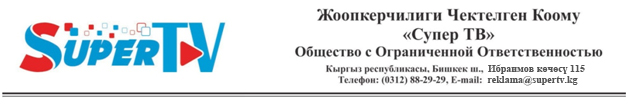 Прайс-лист интернет телеканала SUPER TV (СУПЕР ТВ)ВидеоматериалыБОНУС!   БОНУС!   БОНУС!Все видеоматериалы также размещаются на сайте SUPERTV.KG и на официальных страницах в соц. сетях Instagram, facebook, twitter, Одноклассники, ВКонтакте интернет телеканала SUPER TV (СУПЕР ТВ).Сайт SUPERTV.KGНовостиПеревод текста – от 1000 сом (1 страница А4, шрифт 14)Изготовление текста – от 2000 сом (1 страница А4, шрифт 14)Выделение жирным шрифтом 2000 сомУдержание новости на первой позиции в новостной ленте – 10000 сом в сутки.БОНУС!  БОНУС!  БОНУС!Все материалы также размещаются на официальных страницах в соц. сетях Instagram, facebook, twitter, Одноклассники, ВКонтакте интернет телеканала SUPER TV (СУПЕР ТВ).Баннерная рекламаInstagramПакетная рекламаПри размещении 5 видеосюжетовБесплатное размещение 5 новостей в ленте сайта SUPERTV.KG Бесплатное размещение двух рекламных материалов в выпуске новостей (до 1 минуты).Стоимость: 50000 сомВид размещенияПериодСтоимость (сом)ПримечаниеРазмещение видеосюжетадо 10 минут10000Каждая последующая мин. 1000 сомИзготовление видеосюжетадо 10 минут10000Каждая последующая минута 1000 сом. Изготовление материалов за пределами   г. Бишкек +100% наценкаПродактплейсмент в видеоматериалахиндивидуально20000Видеоролик (в начале материала)до 1 минуты10000Каждая последующая сек. 200 сом  Видеоролик внутри материала до 1 минуты10000Каждая последующая сек. 200 сомВидеоролик внутри материала (в конце)до 1 минуты5000Каждая последующая сек. 100 сомБаннер внутри материала1/3 доля площади экрана, до 10 секунд7000Каждая последующая секунда 700 сомПрямой эфир (Онлайн трансляция)до 40 минут50000Каждая последующая мин. 1000 сомРеклама в выпуске новостей (заметка или пресс релиз зачитанный ведущим в выпуске новостей, либо размещение готового рекламного сюжета)до 1 минуты10000Каждая последующая сек. 200 сомБрендирование(обложка в профиле YouTube официального канала SUPER TV) 1 месяц100000Логотип партнера в материалах (верхний левый угол экрана)1 месяцОколо 1/32 доли площади экрана300000Во всех материалах Позиционирование главного видео на официальном канале SUPER TV в YouTube1 сутки5000Новость в ленте1 страница (А4, шрифт 14)1 выход1000 сомЛонгриддо 10 страниц (А4, шрифт 14)1 выход5000 сомПозицияПериодСтоимость (сом)Брендированиемесяц20000Фулскринмесяц15000Баннер шапкамесяц6000Под плеероммесяц6000Баннер Амесяц5000Баннер Бмесяц4000Баннер Вмесяц2400Баннер в посте на официальной странице в Instagram1/10 доля площади экрана1000 сом1 пост